20 ЗАСЕДАНИЕ 1 СОЗЫВАВ соответствии с решением Собрания депутатов Козловского муниципального округа Чувашской Республики от 19.01.2023 № 6/119 «Об утверждении Положения о комиссии по соблюдению требований к служебному поведению лиц, замещающих муниципальные должности в Козловском муниципальном округе Чувашской Республики, и урегулированию конфликта интересов» (с изменениями от 09.11.2023 № 5/221), Собрание депутатов Козловского муниципального округа Чувашской Республики РЕШИЛО:1. Создать комиссию по соблюдению требований к служебному поведению лиц, замещающих муниципальные должности в Козловском муниципальном округе Чувашской Республики, и урегулированию конфликта интересов согласно приложению к настоящему решению.2. Признать утратившим силу решение Собрания депутатов Козловского муниципального округа Чувашской Республики от 10.02.2023 № 8/135 «О составе комиссии по соблюдению требований к служебному поведению лиц, замещающих муниципальные должности в Козловском муниципальном округе Чувашской Республики, и урегулированию конфликта интересов».3. Настоящее решение подлежит опубликованию в периодическом печатном издании «Козловский вестник» и размещению на официальном сайте Козловского муниципального округа в сети «Интернет».4. Настоящее решение вступает в силу после его официального опубликования.Председатель Собрания депутатовКозловского муниципального округаЧувашской Республики  						                     Ф.Р. ИскандаровГлава Козловского муниципального округаЧувашской Республики           					                    А.Н. ЛюдковСОСТАВкомиссии по соблюдению требований к служебному поведению лиц, замещающих муниципальные должности в Козловском муниципальном округе Чувашской Республики, и урегулированию конфликта интересовЧĂВАШ РЕСПУБЛИКИ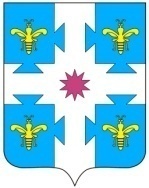 ЧУВАШСКАЯ РЕСПУБЛИКАКУСЛАВККА МУНИЦИПАЛЛĂ ОКРУГӖHДЕПУТАТСЕН ПУХӐВĔЙЫШĂНУ07.12.2023 9/234 №Куславкка хулиСОБРАНИЕ ДЕПУТАТОВКОЗЛОВСКОГОМУНИЦИПАЛЬНОГО ОКРУГАРЕШЕНИЕ 07.12.2023 № 9/234город КозловкаО составе комиссии по соблюдению требований к служебному  поведению лиц, замещающих муниципальные должности в Козловском муниципальном округе Чувашской Республики, и урегулированию конфликта интересовПриложение к решению Собрания депутатов Козловского муниципального округаЧувашской Республики от 07.12.2023 № 9/234Выйгетов Эдуард Геннадьевич-заместитель председателя Собрания депутатов Козловского муниципального округа Чувашской Республики, председатель комиссии;Якубов Борис Равкатович-депутат Собрания депутатов Козловского муниципального округа Чувашской Республики, заместитель председателя комиссии;Челдаева Валентина Николаевна-заместитель начальника отдела организационно-контрольной и кадровой работы администрации Козловского муниципального округа Чувашской Республики, секретарь комиссии.Члены комиссии:Абдулхаева Рушания Талгатовна-депутат Собрания депутатов Козловского муниципального округа Чувашской Республики;Агниашвили Алексей Ираклиевич-депутат Собрания депутатов Козловского муниципального округа Чувашской Республики;Васильева Татьяна Леонидовна-управляющий делами МО – начальник  отдела организационно-контрольной и кадровой работы администрации Козловского муниципального округа Чувашской Республики;Пушков Геннадий Михайлович-заместитель главы администрации МО по экономике и сельскому хозяйству – начальник отдела экономики, инвестиционной деятельности, земельных и имущественных отношений администрации Козловского муниципального округа Чувашской Республики;Мишуткина Мальвина Ивановна-председатель Козловского отделения Общероссийской общественной организации «Союз пенсионеров России» (по согласованию);представитель органа исполнительной власти Чувашской Республики-осуществляющий функции органа Чувашской Республики по профилактике коррупционных и иных правонарушений;представитель (представители) научных организаций и образовательных учреждений-среднего, высшего и дополнительного профессионального образования, деятельность которых связана с государственной или муниципальной службой.